Приложение № 4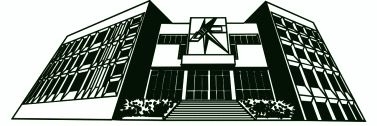 Средно училище за хуманитарни науки и изкуства“Константин Преславски” - ВарнаП Л А Нза работата на предметната колегия по съвременни и класически чужди езици за учебната 2020/2021 годинаЦел:Оптимизиране на обучението по чужди езици чрез използване на съвременни методи на педагогическо въздействие върху учениците за преодоляване на репродуктивния начин на мислене и придобиване на трайни и качествени компетентности, които да помогнат на учениците да покрият успешно държавните образователни стандарти.ІІ. Основни задачи:1. Постигане на добри резултати в подготовката на учениците чрез прилагане на иновативни форми и методи за обучение.2. Взаимодействие между учителите, преподаващи чужд език за постигане на необходимите езикови компетенции на учениците и покриване на държавните образователни стандарти.• усъвършенстване на комуникативните умения за общуване в подходяща форма в разнообразен социален и културен контекст;• развиване на компетентностите чрез употребата на мултимедийни технологии с цел да се извлича, оценява, създава, представя и обменя информация;• доразвиване на езиковите и естетически способности на учениците чрез участието им в училищни и извънучилищни дейности.3. Задълбочаване на междупредметните връзки и прилагане на единни педагогически изисквания към учениците при подготовката им.ІІІ. Състав на колегията:Председател и членове: 8 учителиІV. Календарен план за дейностите и мероприятията:Оказване на методическа помощ на учителите с малък педагогически стаж и новоназначените в училището. Включването им в квалификационни курсове.Учителско наставничество.Срок: ПостояненОтг.: Учителите по съответните езици Участие в методически курсове, модулни семинари с цел актуализация на концептуалните знания и модернизиране на педагогическата практика и популяризиране на постиженията на ученици и учителиСрок: ПостояненОтг.: Учителите по чужди езици Съгласуване и уеднаквяване на критериите за оценка на знанията и уменията на учениците в съответствие с възрастовите особености и хорариума на часовете във всеки клас. Запознаване на родителите с изискванията относно чуждоезиковото обучение и родителите на дванадесетокласниците с условията за провеждане на държавни зрелостни изпити.Срок: м. октомвриОтг.: Председателят на ПК и учителите по чужди езици Проверка на входното ниво на знанията на учениците, анализ на резултатите и набелязване на мерки за преодоляване на пропуските.Срок: м. октомври 2020 г.Отг.: Учителите по чужди езициПровеждане на консултации и работа с учениците за недопускане на слаби резултати в обучението им. Работа с изявени ученици с цел да се развият способностите им и да се повиши престижа на училището. Да се подготви и предостави за общо ползване банка с допълнителни материали по съответния език.Срок: ПостояненОтг.: Учителите по чужди езициИнформация относно национални инициативи, конкурси, семинари, свързани с обучението по чужди езици. Участие на учениците в олимпиади и конкурси.Срок: ПостояненОтг.: Катя Кирякова и Марияна ЖековаПриложение на интерактивни и информационни технологии и иновативни практики в часовете по чуждоезиково обучение.Срок: ПостояненОтг.: Учителите по чужди езициИзготвяне на работни пакети по теми от учебното съдържание, основани на интерактивни методи.Срок: ПостояненОтг.: Учителите по чужди езициЗапознаване и участие в училищните тематични методически проверки.Срок: м.октомври и м. мартОтг.: Учителите по чужди езициАнализ на резултатите от учебната и извънкласна работа по чужди езици.Срок: м. февруари, м. юни 2021 г.Отг.: Марияна ЖековаПодготовка и провеждане на празник на чуждите и класическите езици.Срок: м. април 2021 г.Отг.: K. Кирякова и всички учители Поддържане на календар на събитията, свързан с изучаваните чужди езици и страните, в които се говори на тези езици, под разнообразни форми - урочни или извънкласни.Срок: ПостояненОтг.: Учителите по чужди езициПродължаване събирането на методически архив с опита на колегите по езици в електронен вид.Срок: ПостояненОтг.: Учителите по чужди езициУчастие в национални езикови състезания и в олимпиади по изучаваните в училището чужди езици.					Срок: ПостояненОтг.: Учителите по чужди езициВключване в методическите и квалификационните дейности, организирани в училището и квалификационни форми извън училище.Срок: ПостояненОтг.: Учителите по чужди езициУчастие в съвместни дейности с езиковите центрове, чуждоезиковите библиотеки и читални и други институции в регионален, национален и международен мащаб.Срок: ПостояненОтг.: Учителите по чужди езици